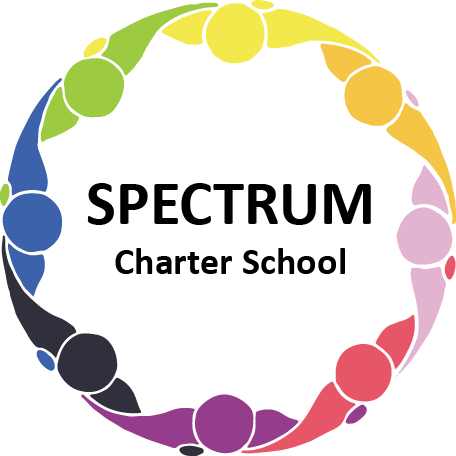 BOARD OF TRUSTEES DISCUSSION AND VOTING MEETING AGENDAMarch 19, 2024DATE:             	March 19, 2024 					          TIME:	7:00 PMLOCATION:   	Spectrum Charter School and virtual via Google MeetCEO: 	Dr. Matthew EricksonDISCUSSION/VOTING AGENDA ITEMSCall to order:Pledge of AllegianceRoll call:Approval to accept the February 20, 2024 Board of Trustee Meeting Minutes as presented.  Board met in Executive Session on March 19, 2024 to discuss personal and student matters.Public Comments on Agenda Items:
CEO/Principal Report:             
Upcoming Events Women’s History Month Current EnrollmentCurriculum Update  VI.    Personnel Committee Agenda Items:	Motion to hire Stephanie Gresh, Behavior Specialist for the remainder of the 2023-2024 academic year. Motion to approve a transportation agreement for staff driversMotion to approve the agreement with KeySolution Staffing for transportation Motion to approve a related services agreement with River Therapies for the 2024-2025 academic year Motion to approve the Business Manager agreement with KeySolution Staffing for the 2024-2025 academic yearMotion to approve the Facilities Consultant agreement with KeySolution Staffing for the 2024-2025 academic year VII.    Academic Committee Agenda Items:Motion to revise the Tuition Agreement with CCACVIII.    Policy Committee Agenda Items:Motion to approve the 2024-2028 Strategic Plan  IX.      Finance Committee Agenda Items:Monthly Financial Reports:Monthly Activity Expense ReportBudget Vs. ActualCash Flow                    B.	Monthly purchase review:Amazon ordersVisa Bill                    C.   Approval to pay bills due through April	Board Action:  X.     Fundraising/Grants Committee Agenda Items:Foundation Update  XI.       Facilities Report        A. Sonitrol Update	XII.      Public Comments on non-Agenda Items:XIII.     Announcements:XIV.    Next Meeting: April 16, 2024; 7:00 pm; Spectrum Charter School & Google Meet XV.     Motion to Adjourn: